ОБРАЗОВАНИЕ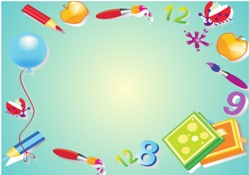 Дорожная карта по введениюфедерального государственного образовательного стандарта дошкольного образования в муниципальном бюджетном дошкольном образовательном учреждении детский сад №18Цель: создание системы организационно-управленческого и методического обеспечения по организации и введению федерального государственного образовательного стандарта дошкольного образования. Задачи: Организовать методическое и информационное сопровождения реализации ФГОС ДО. Разработать организационно - управленческие решения, регулирующие реализацию введения ФГОС ДО. Наполнить нормативно-правовую базу необходимыми документами, регулирующими реализацию ФГОС ДО. Организовать эффективную кадровую обеспеченность в ДОУ. Целевая группа участников: заведующая, старший воспитатель, педагогические работники ДОУ, родители (законные представители) воспитанников ДОУ. Ожидаемые результаты: •	разработана и утверждена основная образовательная программа дошкольного образования;•	нормативная база образовательной организации приведена в соответствие с требованиями ФГОС дошкольного образования;•	приведены в соответствие с требованиями ФГОС дошкольного образования и тарифно-квалификационными характеристиками должностные инструкции работников образовательной организации;•	определен  перечень учебных пособий, используемых в образовательной деятельности в соответствии с ФГОС  дошкольного образования; •	разработаны локальные акты, регламентирующие  установление заработной платы работников образовательной организации, в том числе стимулирующих  надбавок и доплат, порядка и размеров премирования; заключены дополнительные соглашения к трудовому договору с педагогическими работниками;•	определена оптимальная модель организации образовательной деятельности, в том числе взаимодействия  с организациями дополнительного образования детей,  другими социальными партнерами обеспечивающая реализацию основной образовательной программы;•	разработан план методической работы, обеспечивающей сопровождение введения ФГОС дошкольного образования;•	осуществлено повышение квалификации всех педагогических и руководящих работников образовательной организации;•	обеспечены кадровые, финансовые, материально-технические и иные условия реализации основной образовательной программы  в соответствии с требованиями  ФГОС дошкольного образования.№ п/пНаименование мероприятийНаименование мероприятийНаименование мероприятийНаименование мероприятийНаименование мероприятийСрок исполнения Срок исполнения Планируемый результат Ответственные исполнители12222233451. Нормативное правовое обеспечение внедрения ФГОС дошкольного образования. 1. Нормативное правовое обеспечение внедрения ФГОС дошкольного образования. 1. Нормативное правовое обеспечение внедрения ФГОС дошкольного образования. 1. Нормативное правовое обеспечение внедрения ФГОС дошкольного образования. 1. Нормативное правовое обеспечение внедрения ФГОС дошкольного образования. 1. Нормативное правовое обеспечение внедрения ФГОС дошкольного образования. 1. Нормативное правовое обеспечение внедрения ФГОС дошкольного образования. 1. Нормативное правовое обеспечение внедрения ФГОС дошкольного образования. 1. Нормативное правовое обеспечение внедрения ФГОС дошкольного образования. 1. Нормативное правовое обеспечение внедрения ФГОС дошкольного образования. 1.1.1.1.Изучение нормативно – правовых  документов в рамках ФГОС ДО  Изучение нормативно – правовых  документов в рамках ФГОС ДО  Изучение нормативно – правовых  документов в рамках ФГОС ДО  Изучение нормативно – правовых  документов в рамках ФГОС ДО  Январь-февраль2015 г.Январь-февраль2015 г.Повышение профессиональной компетентности педагогических работников в области организации образовательного процесса и обновления содержания образования в соответствии с ФГОС Заведующая МБДОУСтарший воспитатель Члены рабочей группы1.2.1.2.Создание методического обеспечения для перехода на ФГОС дошкольного образования.Создание методического обеспечения для перехода на ФГОС дошкольного образования.Создание методического обеспечения для перехода на ФГОС дошкольного образования.Создание методического обеспечения для перехода на ФГОС дошкольного образования.Февраль 2015г.Февраль 2015г.1.31.3Знакомство с Приказом Министерства образования и науки Российской Федерации (Минобрнауки России) от 17.10. 2013 г. № 1155 г. Москва"Об утверждении федерального государственного образовательного стандарта дошкольного образования"  Знакомство с Приказом Министерства образования и науки Российской Федерации (Минобрнауки России) от 17.10. 2013 г. № 1155 г. Москва"Об утверждении федерального государственного образовательного стандарта дошкольного образования"  Знакомство с Приказом Министерства образования и науки Российской Федерации (Минобрнауки России) от 17.10. 2013 г. № 1155 г. Москва"Об утверждении федерального государственного образовательного стандарта дошкольного образования"  Знакомство с Приказом Министерства образования и науки Российской Федерации (Минобрнауки России) от 17.10. 2013 г. № 1155 г. Москва"Об утверждении федерального государственного образовательного стандарта дошкольного образования"  Февраль 2015гФевраль 2015гФормирование банка данных нормативно-правовых документов, регламентирующих введение и реализацию ФГОС ДО.Заведующая МБДОУСтарший воспитатель1.4.1.4.Приведение нормативной базы в соответствии с ФГОС дошкольного образования.Приведение нормативной базы в соответствии с ФГОС дошкольного образования.Приведение нормативной базы в соответствии с ФГОС дошкольного образования.Приведение нормативной базы в соответствии с ФГОС дошкольного образования.В течение годаВ течение годаУтверждение  вновь разработанных- Положений, регламентирующих деятельность детского сада.- должностных инструкций Заведующая МБДОУСтарший воспитатель1.5.1.5.Подготовка проектов приказов, регламентирующих введение ФГОС ДОПодготовка проектов приказов, регламентирующих введение ФГОС ДОПодготовка проектов приказов, регламентирующих введение ФГОС ДОПодготовка проектов приказов, регламентирующих введение ФГОС ДОФевраль, 2015г.Февраль, 2015г.ПриказыЗаведующая МБДОУ1.7.1.7.Разработка  и утверждение плана-графика введения ФГОС  в  ДОУРазработка  и утверждение плана-графика введения ФГОС  в  ДОУРазработка  и утверждение плана-графика введения ФГОС  в  ДОУРазработка  и утверждение плана-графика введения ФГОС  в  ДОУЯнварь 2015г.Январь 2015г.Система мероприятий, обеспечивающих внедрение ФГОС ДО,приказ об утверждении плана – графика.Заведующая МБДОУСтарший воспитатель1.8.1.8.Участие в городском семинаре-совещании«Федеральные государственныеобразовательные стандарты дошкольногообразования: цели, содержание,перспективы»Участие в городском семинаре-совещании«Федеральные государственныеобразовательные стандарты дошкольногообразования: цели, содержание,перспективы»Участие в городском семинаре-совещании«Федеральные государственныеобразовательные стандарты дошкольногообразования: цели, содержание,перспективы»Участие в городском семинаре-совещании«Федеральные государственныеобразовательные стандарты дошкольногообразования: цели, содержание,перспективы»По плану ЦРО г.Новороссий-скаПо плану ЦРО г.Новороссий-скаПовышение профессиональной компетентности заведующей МБДОУ в области организации образовательного процесса и обновления содержания образования в соответствии с ФГОСЗаведующая МБДОУ2. Организационно-методическое обеспечение введения ФГОС дошкольного образования2. Организационно-методическое обеспечение введения ФГОС дошкольного образования2. Организационно-методическое обеспечение введения ФГОС дошкольного образования2. Организационно-методическое обеспечение введения ФГОС дошкольного образования2. Организационно-методическое обеспечение введения ФГОС дошкольного образования2. Организационно-методическое обеспечение введения ФГОС дошкольного образования2. Организационно-методическое обеспечение введения ФГОС дошкольного образования2. Организационно-методическое обеспечение введения ФГОС дошкольного образования2. Организационно-методическое обеспечение введения ФГОС дошкольного образования2. Организационно-методическое обеспечение введения ФГОС дошкольного образования2.1.2.1.2.1.Проведение  педагогического совета в МБДОУ по рассмотрению вопроса внедрения ФГОС ДОПроведение  педагогического совета в МБДОУ по рассмотрению вопроса внедрения ФГОС ДОПроведение  педагогического совета в МБДОУ по рассмотрению вопроса внедрения ФГОС ДОЯнварь , 2015г. Январь , 2015г. Повышение педагогической компетентности.Заведующая МБДОУСтарший воспитатель2.2.2.2.2.2.Создание рабочей группы по подготовке введения ФГОС ДОСоздание рабочей группы по подготовке введения ФГОС ДОСоздание рабочей группы по подготовке введения ФГОС ДОЯнварь , 2015гЯнварь , 2015гСоздание и определение функционала рабочей группыПриказ о создании рабочей группы по подготовке введения ФГОС ДО, положениеЗаведующий МБДОУ2.3.2.3.2.3.Разработка Положения о рабочей группе по обеспечению перехода МБДОУ «Детский сад № 14 «Василёк» на введение ФГОС ДО.Разработка Положения о рабочей группе по обеспечению перехода МБДОУ «Детский сад № 14 «Василёк» на введение ФГОС ДО.Разработка Положения о рабочей группе по обеспечению перехода МБДОУ «Детский сад № 14 «Василёк» на введение ФГОС ДО.Февраль,2015 г.Февраль,2015 г.Принятие положения о рабочей группеЗаведующая МБДОУ2.4.2.4.2.4.Разработка и утверждениеплана-графика мероприятий пореализации направлений ФГОСРазработка и утверждениеплана-графика мероприятий пореализации направлений ФГОСРазработка и утверждениеплана-графика мероприятий пореализации направлений ФГОСФевраль,2015 г.Февраль,2015 г.Системамероприятий,обеспечивающихвнедрение ФГОСЧленырабочейгруппы, Советпедагогов.2.5.2.5.2.5.Проведение заседаний рабочей группы по реализации проекта ООП ДОУПроведение заседаний рабочей группы по реализации проекта ООП ДОУПроведение заседаний рабочей группы по реализации проекта ООП ДОУ1 раз в месяц1 раз в месяцСоставление плана. Подготовка к проектированию и разработке ООП ДОУ соответствии с требованиями ФГОС ДО.Слушание о ходе выполнения программы по областямРабочая группа2.6.2.6.2.6.Разработка основной образовательной программы образовательного учреждения на основе требований ФГОС  ДОРазработка основной образовательной программы образовательного учреждения на основе требований ФГОС  ДОРазработка основной образовательной программы образовательного учреждения на основе требований ФГОС  ДОАпрель-май   2015 г.Апрель-май   2015 г.ООП ДОУРабочая группа2.7.2.7.2.7.Анализ реализации мероприятий «дорожной карты».Анализ реализации мероприятий «дорожной карты».Анализ реализации мероприятий «дорожной карты».Август, 2015г.Август, 2015г.Подготовка отчёта.Старший воспитатель2.8.2.8.2.8.Утверждение ООП ДОУ  МБДОУ  в соответствии с требованиями ФГОС  ДО на новый учебный годУтверждение ООП ДОУ  МБДОУ  в соответствии с требованиями ФГОС  ДО на новый учебный годУтверждение ООП ДОУ  МБДОУ  в соответствии с требованиями ФГОС  ДО на новый учебный годАвгуст 2015 г.Август 2015 г.Утвержденная ООП ДОУ2.9.2.9.2.9.Апробация, внедрение и  внесение дополнений в образовательную программу ДОУАпробация, внедрение и  внесение дополнений в образовательную программу ДОУАпробация, внедрение и  внесение дополнений в образовательную программу ДОУ 2015 -16 учебный год 2015 -16 учебный годУтвержденная ООП ДОУСтарший воспитатель2.10.2.10.2.10.Внесение дополнений в программы дополнительного образования воспитателей в связи с введением  ФГОСВнесение дополнений в программы дополнительного образования воспитателей в связи с введением  ФГОСВнесение дополнений в программы дополнительного образования воспитателей в связи с введением  ФГОССентябрь,2015 г.Сентябрь,2015 г.Дополнительные программыпо кружковой деятельностиВоспитатели ДОУ2.11.2.11.2.11.Разработка и утверждение Рабочих программ педагоговРазработка и утверждение Рабочих программ педагоговРазработка и утверждение Рабочих программ педагоговСентябрь, 2015 г.Сентябрь, 2015 г.Рабочие программы педагоговПедагоги ДОУ2.12.2.12.2.12.Разработка и утверждение календарно-тематических планов педагогических работников на 2015-2016ггРазработка и утверждение календарно-тематических планов педагогических работников на 2015-2016ггРазработка и утверждение календарно-тематических планов педагогических работников на 2015-2016ггАвгуст - сентябрь, 2015 г.Август - сентябрь, 2015 г.Календарно-тематические планыСтарший воспитательПедагоги ДОУ2.13.2.13.2.13.Разработка годового  плана ДОУ на 2015-2016 уч.г.Разработка годового  плана ДОУ на 2015-2016 уч.г.Разработка годового  плана ДОУ на 2015-2016 уч.г.Май, 2015 г.Май, 2015 г.Проект годового  плана ДОУСтарший воспитательПедагоги ДОУ2.142.142.14Утверждение годового плана ДОУУтверждение годового плана ДОУУтверждение годового плана ДОУСентябрь, 2015 г.Сентябрь, 2015 г.Годовой план ДОУЗаведующая МБДОУ2.15.2.15.2.15.Внесение изменений в  систему оценки качества дошкольного образования  в соответствии ФГОС ДОВнесение изменений в  систему оценки качества дошкольного образования  в соответствии ФГОС ДОВнесение изменений в  систему оценки качества дошкольного образования  в соответствии ФГОС ДОМай, 2015 г.Май, 2015 г.Положение о внутренней системы оценки качества образованияСтарший воспитатель2.16.2.16.2.16.Внесение изменений в локальные акты деятельности ДОУВнесение изменений в локальные акты деятельности ДОУВнесение изменений в локальные акты деятельности ДОУВ течение 2015 –16 уч. г.В течение 2015 –16 уч. г.Дополнения в документы, регламентирующие воспитательно – образовательную деятельность ДОУ по внедрению ФГОС ДОИзменённые локальные акты, приказыЗаведующая МБДОУ2.17.2.17.2.17.Приведение должностных инструкций работников ДОУ в соответствие с требованиями ФГОС ДО.Приведение должностных инструкций работников ДОУ в соответствие с требованиями ФГОС ДО.Приведение должностных инструкций работников ДОУ в соответствие с требованиями ФГОС ДО.Апрель-май, 2015Апрель-май, 2015Внесение изменений  в должностные инструкцииЗаведующая МБДОУСтарший воспитатель2.18.2.18.2.18.Организация мастер-классов, открытых НОДОрганизация мастер-классов, открытых НОДОрганизация мастер-классов, открытых НОДВ течение годаВ течение годаПовышение педагогической компетентности и ликвидация профессиональных затрудненийСтарший воспитатель2.192.192.19Организация изучения опыта внедрения ФГОС ДО в других детских садахОрганизация изучения опыта внедрения ФГОС ДО в других детских садахОрганизация изучения опыта внедрения ФГОС ДО в других детских садахВ течение годаВ течение годаПовышение педагогической компетентности и ликвидация профессиональных затрудненийСтарший воспитатель2.20.2.20.2.20.Изучение и распространение опыта педагогов ДОУ по введению ФГОС ДО:                        -представление материалов в методическую копилку сайта ДОУ.Изучение и распространение опыта педагогов ДОУ по введению ФГОС ДО:                        -представление материалов в методическую копилку сайта ДОУ.Изучение и распространение опыта педагогов ДОУ по введению ФГОС ДО:                        -представление материалов в методическую копилку сайта ДОУ.В течение годаВ течение годаПовышение профессиональной компетентности педагогических работников в области организации образовательного процесса и обновления содержания образования в соответствии с ФГОС, активное профессиональное взаимодействие по обмену опытом, обсуждению проблем и поиску их решенияСтарший воспитательПедагоги ДОУ.2.212.212.21Разработка методических рекомендаций к организации развивающей среды в соответствии ФГОС ДОРазработка методических рекомендаций к организации развивающей среды в соответствии ФГОС ДОРазработка методических рекомендаций к организации развивающей среды в соответствии ФГОС ДОВ течение годаВ течение годаМетодические рекомендации «Организация развивающей среды в соответствии ФГОС ДО»Старший воспитательРабочая группа2.222.222.22Участие   в   городских  МО педагогических работников МБДОУУчастие   в   городских  МО педагогических работников МБДОУУчастие   в   городских  МО педагогических работников МБДОУВ течение годаВ течение годаПовышение педагогической компетентности педагогов по вопросам совершенствования качества образованияСтарший воспитатель2.232.232.23Внесение изменений в договора между родителями (законнымипредставителями) ребенка и МБДОУ и др.регламентирующие документыВнесение изменений в договора между родителями (законнымипредставителями) ребенка и МБДОУ и др.регламентирующие документыВнесение изменений в договора между родителями (законнымипредставителями) ребенка и МБДОУ и др.регламентирующие документыЯнварь, 2015г.Январь, 2015г.Приведение документально-правовой базы в соответствие сФГОСЗаведующая МБДОУ2.242.242.24Внесение изменений в Устав МБДОУВнесение изменений в Устав МБДОУВнесение изменений в Устав МБДОУВ течение 2015г.В течение 2015г.Изменение в Уставе МБДОУ цели образовательного процесса, типа и вида реализуемой программы в соответствии с ФГОСЗаведующая МБДОУ3. Создание материально-технического и финансового обеспечения внедрения ФГОС дошкольного образования3. Создание материально-технического и финансового обеспечения внедрения ФГОС дошкольного образования3. Создание материально-технического и финансового обеспечения внедрения ФГОС дошкольного образования3. Создание материально-технического и финансового обеспечения внедрения ФГОС дошкольного образования3. Создание материально-технического и финансового обеспечения внедрения ФГОС дошкольного образования3. Создание материально-технического и финансового обеспечения внедрения ФГОС дошкольного образования3. Создание материально-технического и финансового обеспечения внедрения ФГОС дошкольного образования3. Создание материально-технического и финансового обеспечения внедрения ФГОС дошкольного образования3. Создание материально-технического и финансового обеспечения внедрения ФГОС дошкольного образования3. Создание материально-технического и финансового обеспечения внедрения ФГОС дошкольного образования3.1.3.1.3.1.3.1.Формирование  заказа на обеспечение учебно-методической литературой, наглядными пособиями, игрушками и средствами ИКТ в соответствии с федеральным перечнемФормирование  заказа на обеспечение учебно-методической литературой, наглядными пособиями, игрушками и средствами ИКТ в соответствии с федеральным перечнемВ течение годаПроект сметы и планзакупок на 2015 г., 2016 г.Проект сметы и планзакупок на 2015 г., 2016 г.Старший воспитательЗавхоз3.2.3.2.3.2.3.2.Обеспечение оснащённости развивающей предметно-пространственной среды в возрастных группах в соответствии с требованиями ФГОС ДО В течение 2015 – 16 учебного годаВ течение 2015 – 16 учебного годаОпределение необходимых изменений в оснащенности ДОУ с учетом требований ФГОС ДОИнформационная справка «Организация предметно-развивающей среды ДОУ в связи с введением ФГОС»Определение необходимых изменений в оснащенности ДОУ с учетом требований ФГОС ДОИнформационная справка «Организация предметно-развивающей среды ДОУ в связи с введением ФГОС»Заведующая ДОУСтарший воспитатель3.3.3.3.3.3.3.3.Обеспечение соответствия материально-технической базы реализации ООП ДОУОбеспечение соответствия материально-технической базы реализации ООП ДОУВ течение2014 - 15 учебного годаПриведение в соответствие материально-технической базы реализации ООП ДОУ с требованиями ФГОС ДОИнформационная справкаПриведение в соответствие материально-технической базы реализации ООП ДОУ с требованиями ФГОС ДОИнформационная справкаЗаведующая МБДОУ3.4.3.4.3.4.3.4.Обеспечение укомплектованности методического кабинета ДОУ печатными и электронными образовательными ресурсами по всем разделам ООП ДОУОбеспечение укомплектованности методического кабинета ДОУ печатными и электронными образовательными ресурсами по всем разделам ООП ДОУВ течение2015 - 16 учебного годаОбеспечение укомплектованности методического кабинета ДОУ справочными материалами, методической литературойИнформационная справкаОбеспечение укомплектованности методического кабинета ДОУ справочными материалами, методической литературойИнформационная справкаЗаведующая ДОУСтарший воспитатель3.5.3.5.3.5.3.5.Обеспечение контролируемого доступа участников образовательного процесса к информационным образовательным ресурсам в сети Интернет. Обеспечение контролируемого доступа участников образовательного процесса к информационным образовательным ресурсам в сети Интернет. В течение 2015 –16 учебного годаРасширение возможностей доступа пользователей к банку актуальной педагогической информации и обеспечение возможности дистанционной поддержки участников образовательного Расширение возможностей доступа пользователей к банку актуальной педагогической информации и обеспечение возможности дистанционной поддержки участников образовательного Заведующая ДОУПедагог - психолог3.6.3.6.3.6.3.6.Обеспечение соответствия санитарно-гигиенических условий требованиям ФГОС ДО.Организация работ по созданию современных санитарно – бытовых условий.Обеспечение соответствия санитарно-гигиенических условий требованиям ФГОС ДО.Организация работ по созданию современных санитарно – бытовых условий.В течение 2015 –16 учебного годаПриведение в соответствие с требованиями СанПИН организации воспитательно - образовательного процессаПриведение в соответствие с требованиями СанПИН организации воспитательно - образовательного процессаЗаведующая МБДОУмедсестра4. Создание организационно-информационного обеспечения внедрения ФГОС ДО4. Создание организационно-информационного обеспечения внедрения ФГОС ДО4. Создание организационно-информационного обеспечения внедрения ФГОС ДО4. Создание организационно-информационного обеспечения внедрения ФГОС ДО4. Создание организационно-информационного обеспечения внедрения ФГОС ДО4. Создание организационно-информационного обеспечения внедрения ФГОС ДО4. Создание организационно-информационного обеспечения внедрения ФГОС ДО4. Создание организационно-информационного обеспечения внедрения ФГОС ДО4. Создание организационно-информационного обеспечения внедрения ФГОС ДО4. Создание организационно-информационного обеспечения внедрения ФГОС ДО4.1.4.1.4.1.4.1.Обеспечение информационной отчетности ДОУ о ходе и результатах введения ФГОС ДО.Обеспечение информационной отчетности ДОУ о ходе и результатах введения ФГОС ДО.Май, 2015г.Информирование общественности о ходе и результатах внедрения ФГОСРазмещение отчета о результатах самообследования на сайте ДОУИнформирование общественности о ходе и результатах внедрения ФГОСРазмещение отчета о результатах самообследования на сайте ДОУЗаведующая МБДОУ4.2.4.2.4.2.4.2.Информационный стенд  о введении и реализации ФГОС ДО «ФГОС - ориентир   развития дошкольного образования в РФ».Информационный стенд  о введении и реализации ФГОС ДО «ФГОС - ориентир   развития дошкольного образования в РФ».Май, 2015Информационный стенд  Информационный стенд   Заведующая МБДОУСтарший воспитатель5. Кадровое обеспечение введения ФГОС дошкольного образования5. Кадровое обеспечение введения ФГОС дошкольного образования5. Кадровое обеспечение введения ФГОС дошкольного образования5. Кадровое обеспечение введения ФГОС дошкольного образования5. Кадровое обеспечение введения ФГОС дошкольного образования5. Кадровое обеспечение введения ФГОС дошкольного образования5. Кадровое обеспечение введения ФГОС дошкольного образования5. Кадровое обеспечение введения ФГОС дошкольного образования5. Кадровое обеспечение введения ФГОС дошкольного образования5. Кадровое обеспечение введения ФГОС дошкольного образования5.1.5.1.5.1.5.1.Создание (корректировка) плана-графика повышения квалификации и переподготовки педагогических, руководящих работников в связи с введением ФГОС дошкольного образования.Создание (корректировка) плана-графика повышения квалификации и переподготовки педагогических, руководящих работников в связи с введением ФГОС дошкольного образования.В течение 2015 – 16 учебного годаПоэтапная подготовка педагогических и управленческих кадров к введению ФГОС ДОПоэтапная подготовка педагогических и управленческих кадров к введению ФГОС ДОЗаведующая МБДОУ5.2.5.2.5.2.5.2.Организация индивидуального консультирования педагогов по вопросам психолого-педагогического сопровождения введения ФГОСОрганизация индивидуального консультирования педагогов по вопросам психолого-педагогического сопровождения введения ФГОСВ течение2014 – 2015 учебного годаОпределение возможных психологических рисков и способов их профилактики, расширение и обновление психодиагностического инструментария на основе запросов и современных достижений психологической наукиОпределение возможных психологических рисков и способов их профилактики, расширение и обновление психодиагностического инструментария на основе запросов и современных достижений психологической наукиСтарший воспитатель